dia dos pais 2020 - II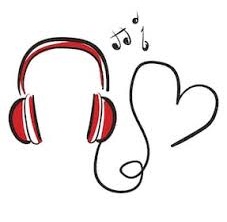 Queridos artistas:No próximo domingo será o dia dos pais. Você já pensou sobre o que vai fazer para aparecer e causar um impacto no nosso videoclip?Nosso cronograma:29/07 – audição da música e brainstorm de ideias sobre o que cada um pode e quer gravar03/08 – se você ainda não gravou, ou mesmo se não tiver alguma ideia, ou quer mudar de ideia, vamos conversar hoje sobre isso.Avaliação do dia: participação na aula e enviar algo já pronto, ou o esboço de alguma participação.